ANEXO “D” DO EDITAL Nº 164/DE-DET/2023REQUERIMENTO PADRÃO ÚNICO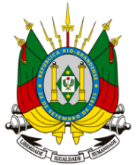 ESTADO DO RIO GRANDE DO SULSECRETARIA DA JUSTIÇA E DA SEGURANÇABRIGADA MILITAR   Porto Alegre,    de novembro de 2023.				_________________________________(01)-Nome: (01)-Nome: (02)-Posto / Graduação: (03)-Matrícula(04)-OPM: (05)-Cidade(06)-Data Nascimento: (07)-Data Inclusão: (08)-Ano do 1º Emprego: (09)-Cart. Ident. Civil N.º:(10)-Nome do  Pai: (10)-Nome do  Pai: (11)-Nome da Mãe: (11)-Nome da Mãe: Exm.º Sr Governador do Estado                    Vem a Presença de V. Exª., Requerer o que segue:TRANSFERENCIA PARA RESERVA REMUNERADA,   (de Acordo com  Art.  105  da Lei  Compl. 10.990/97). Outros:Exm.º Sr Secretário da Administração e Recursos Humanos  Vem a Presença de V. Exª., Requerer o que segue:INCORPORAÇÃO DE FUNÇÃO GRATIFICADA,   (de Acordo com as Leis Compl.  10.098/94,  10.248/94 e 10.845/96) ALTERAÇÃO DE INCORPORAÇÃO DE FUNÇÃO GRATIFICADA  (de Acordo com as Leis Compl. 10.098/94, 10.248/94 e 10.845/96).Outros:Exm.º Sr Cmt Geral da Brigada Militar            Vem a Presença de V. Exª., Requerer o que segue:Exm.º Sr Cmt Geral da Brigada Militar            Vem a Presença de V. Exª., Requerer o que segue:Exm.º Sr Cmt Geral da Brigada Militar            Vem a Presença de V. Exª., Requerer o que segue:Exm.º Sr Cmt Geral da Brigada Militar            Vem a Presença de V. Exª., Requerer o que segue:xxx     AVERBAMENTO  DE :xxxxxxCONCESSÃO  DE :Tempo Serviço Público  FEDERAL Licenciamento do Serviço Ativo da Brigada MilitarTempo Serviço Público  ESTADUAL Gratificação de  TRIÊNIOTempo Serviço Público  MUNICIPAL Gratificação   ADICIONAL   de: 15%       ou    25% Tempo Serviço Empresa PRIVADA (INSS) Licença Para Tratar Interesse  ParticularTempo Serviço Atividade RURAL Interrupção de Licença p/ Tratar de Interesse ParticularTempo Serviço Atividade AUTÔNOMO  Licença   Paternidade / Gestante / AdoçãoTempo Serviço  Atividade INSALUBRE  Licença  Para Tratar Saúde PrópriaTempo em Dobro de LICENÇA ESPECIAL Licença para Tratar de Saúde Pessoa da FamíliaPeríodo de:  Licença para Acompanhar Cônjuge Período de:  Licença Especial Período de:                     aOutros:        XXOutros: Indicação de dependente p/ Colégio MilitarO (s) Objeto (s) acima requerido (s) encontra (m) amparo legal na (s) Lei (s) Complementar n.º (s) 10.990/97, 10.845/96, 8.184/86 e 6.184/71,  Art. 37 da  C.E. , Lei Fed. 8.213/91, 7.057/76 , Art. 202 da C.F. e  Dec. 13.566/62.O (s) Objeto (s) acima requerido (s) encontra (m) amparo legal na (s) Lei (s) Complementar n.º (s) 10.990/97, 10.845/96, 8.184/86 e 6.184/71,  Art. 37 da  C.E. , Lei Fed. 8.213/91, 7.057/76 , Art. 202 da C.F. e  Dec. 13.566/62.O (s) Objeto (s) acima requerido (s) encontra (m) amparo legal na (s) Lei (s) Complementar n.º (s) 10.990/97, 10.845/96, 8.184/86 e 6.184/71,  Art. 37 da  C.E. , Lei Fed. 8.213/91, 7.057/76 , Art. 202 da C.F. e  Dec. 13.566/62.O (s) Objeto (s) acima requerido (s) encontra (m) amparo legal na (s) Lei (s) Complementar n.º (s) 10.990/97, 10.845/96, 8.184/86 e 6.184/71,  Art. 37 da  C.E. , Lei Fed. 8.213/91, 7.057/76 , Art. 202 da C.F. e  Dec. 13.566/62.O (s) Objeto (s) acima requerido (s) encontra (m) amparo legal na (s) Lei (s) Complementar n.º (s) 10.990/97, 10.845/96, 8.184/86 e 6.184/71,  Art. 37 da  C.E. , Lei Fed. 8.213/91, 7.057/76 , Art. 202 da C.F. e  Dec. 13.566/62.Outros: Certidões de Exercício Funcional XInformação Auxiliar Informação Auxiliar 